+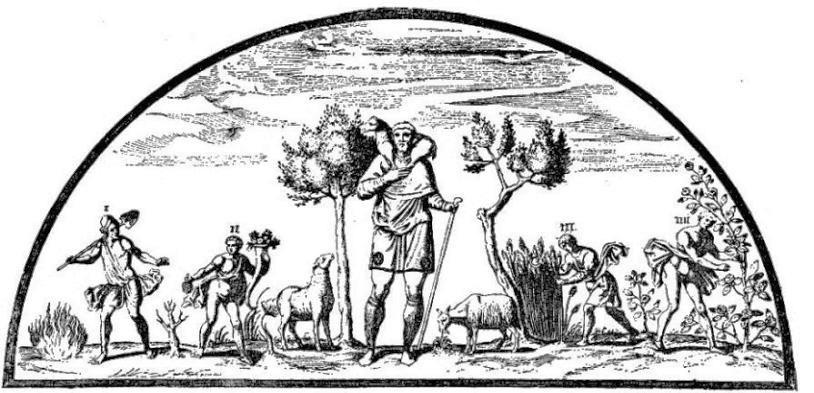 25th   SUNDAY  IN  ORDINARY  TIME        YEAR A           ENTRANCE ANTIPHON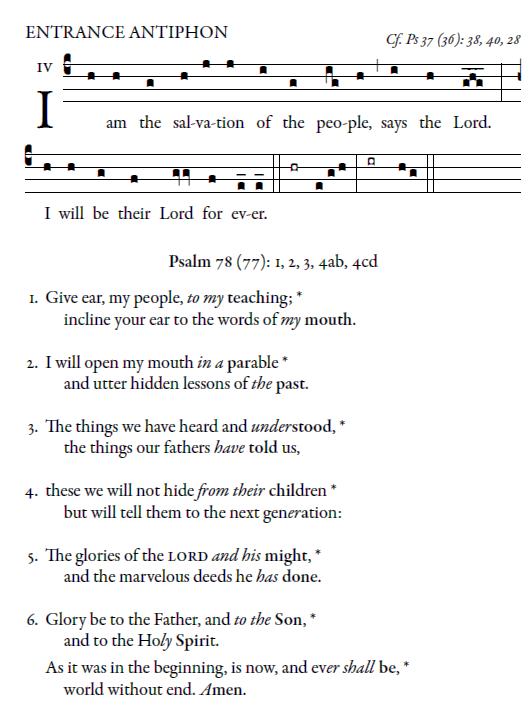 Psalm 78Give ear, my people, to my teaching;incline your ear to the words of my mouth.I will open my mouth in a parableand utter hidden lessons of the past.The things we have heard and understood,the things our fathers have told us,these we will not hide from their childrenbut will tell them to the next generation:the glories of the LORD and his might,and the marvelous deeds he has done.                   Glory be to the Father…     Kyrie, Gloria and Sanctus  are found in theMusic Issue       the numbers are posted on hymn board :  Chant Mass LITURGY OF THE WORD Responsorial Psalm in Today’s Missal.ALLELUIA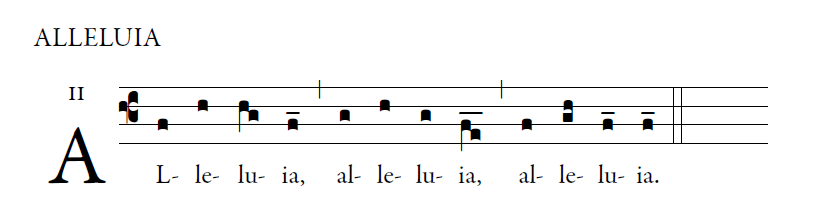 OFFERTORY HYMN       “ O God Beyond All Praising”COMMUNION HYMNDraw Near, and Take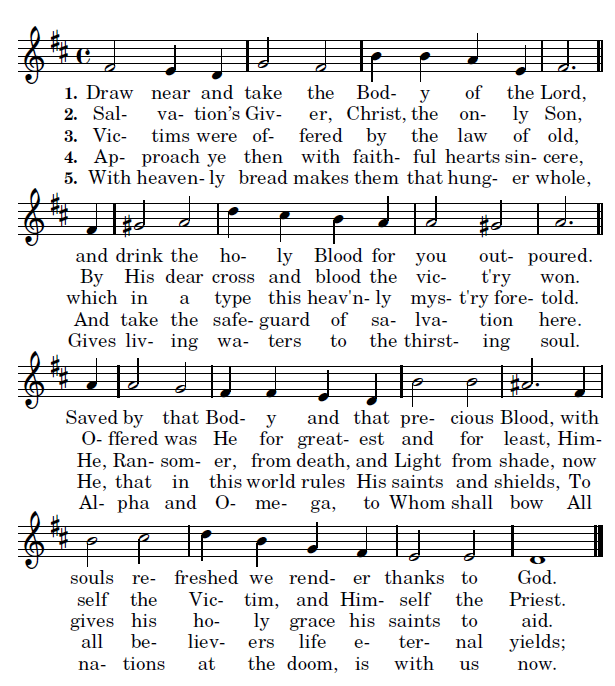 Tune: ALL SOULS (10 10 10 10)                 Text: Sancti Venite Christi Corpus SumiteRECESSIONAL HYMN         “There’s  a Wideness in God’s Mercy”